Эпоксидная смола ЭД-20 - представляет из себя эпоксидно-диановую смолу не менее 20% эпоксидных групп в своем складе. Вяжущая, имеющая окраску от совершенно прозрачного к слабо желтому оттенку. Затверждается всеми видами отвердителей для эпоксидных смол (глядя на соотношение смола/отвердитель, отечественные производители и торговцы зачастую подразумевают соотношение как раз с ЭД-20, ежели не обозначено другое - либо с ее аналогом).В затвердевшем состоянии обладает высокой прочностью при разрыве и при сжатии, являющейся весьма общим качеством абсолютно всех эпоксидных смол, а также высокой твердостью (устойчивостью к царапинам), что присуще уже далеко не для всех смол. Недостатком использования данной смолы без добавления пластификаторов можно отметить колкость ЭД-20: от сильных ударов она колится, своей гибкости у нее нету. Основные области применения, где её свойства дают хороший результат:Основными областями применения, в которых ее качества обеспечивают отличный результат:Склеивание практически всех материалов.Половые покрытия, особо крупных плоскостей, в частности ремонт щелей в полах.Мелкий бытовой ремонт.Пропитка стекловолокна (другими словами, производство стеклопластика).Судостроение и судостроение и судоремонт.Кузовные работы: исправление ржавчины, тюнинг, подвес и т.д.Зависимо от разрешаемой проблемы смола применима и без добавок, меняющих ее особенности, так и с добавками.Зачастую додают пластификатор (делает смолу стойкой при ударах и нагрузках "на изгиб" или "на кручение", к которым непластичная смола относится с трудом). Помимо основного воздействия, пластификатор сделает смолу жидкой, что при работе очень полезно: ЭД-20 слишком тягучая, размешивать и применять нелегко, в особенности если количество работы слишком велико.Не станет большой оплошностью сказавши, что фактически для каждой из задач (за редким исключением) смола с пластификатором подойдет получше, чем без.За последние годы желающих самостоятельной пластификации смолы стало значительно меньше, так как теперь в продаже появляется немало предварительно пластифицированных смол. Ознакомиться более подробно с наиболее востребованными пластификаторами можно по данной ссылке.Помимо пластификатора, в ЭД-20 зачастую вводят сгустители, что придают ей свойства шпаклевки. Загустевшая липучая тиксотропная смесь прекращает стекать с вертикальной поверхности вниз и тем самым отлично выравнивает поверхность, что весьма востребовано в ремонте кузовов, полов, лестниц и т.д. Эпоксидная смола ЭД-20 обладает высокой степенью вязкости. То есть, при смешивании с затвердителем в получившейся массе останутся воздушные пузыри. В более жидких смолах такие воздушные пузыри подымаются наверх и лопаются. В густой, тягучей ЭД-20 они будут оставаться. Есть технологии, которые позволяют согнать пузыри насильно (дегазация, горелка, фен), но все они могут помочь только в тонком шаре, и вдобавок значительно увеличивают скорость процесса. Помимо крайних следствий нагрева смолы в виду кипения/возгорания, встречаются также и более "мирные", но все-таки малоприятные. Например, подогрев предварительно смолу (она становится менее тягучей от нагревания, чем зачастую пользуются взамен пластификации с целью упрощения работы) и нанесение слоем порядка 3-4 мм на мебельный щит (как лаковое покрытие), а пузырьки удалить феном, то суммарного нагревания будет достаточно для того, чтобы обычный мебельный щит подвергся деформации (его кромки загибаются кверху, как у блюда).Смола ЭД-20 не обладает какой-либо защитой от желтения, вызванного УФ-излучением, кислородом воздуха, окислением и т.д. Следовательно, полупрозрачные заливки очень быстро приобретают темно-желтый окрас.Вышеперечисленные характеристики ограничивают использование ЭД-20 в декоративных целях. С подобными целями следует применять специальные декоративные, другими словами, литейные смолы.https://pr-cy.ru/unique/?taskId=fe21e1c574e3065e1bc8a605c762f667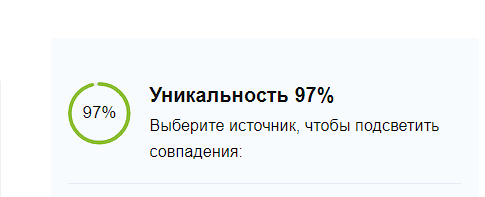 